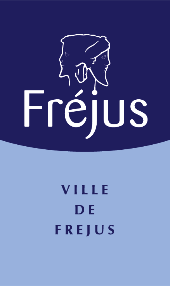 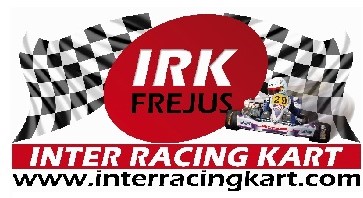 Bon de réservation                                                                   1 er Grand Prix de KartingVille de FréjusDimanche 25 février  de 14 h / 18 hChallenge entreprise :  Chaque équipe est composée de quatre personnes, Le challenge comprend 1 heure d’essai à 4, soit 15 minutes par participant.Et 2 h de grand prix, soit 30 minutes par participant. La participation par équipe est de 500 euros, 300 euros la prestation revient au karting pour couvrir leur frais et 200 euros et qui seront reversés intégralement à l’afm téléthon et qui peuvent être défiscalisés. Une remise des prix avec un cocktail sera prévue à 18 h l’issue du challenge afin de remercier toutes les entreprises participantes.Fait à Fréjus                                                                             Bon pour accord tampon et signatureLe :